Programma Referaat 29 november 2021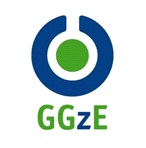 16.00u Inleiding referaat door mevrouw Anne-Rose Kampkes, 
voorzitter psychologische staf, GZ-psycholoog in opleiding
16.10u Presentatie door mevr. Susanne Valentijn, klinisch neuropsycholoog
17.15u Vragen en discussie
17.30u Einde referaat
COVID-19 Pandemie: Post Intensive Care Syndroom (PICS) en Scoping Review over de BreineffectenMomenteel bevinden we ons in de COVID-19 pandemie, waarbij veel patiënten zijn opgenomen op ziekenhuisafdelingen, onder andere op Intensive Care (IC) afdelingen. Verwacht wordt dat een grote groep daarvan nog jarenlang klachten kan hebben op emotioneel en cognitief gebied. Gedeeltelijk wordt dit veroorzaakt door het Post Intensive Care Syndroom (PICS), een verzamelnaam voor de aanhoudende gevolgen die een IC opname kan veroorzaken. In dit artikel wordt verder ingegaan op PICS en de verwachte (neuro)psychologische gevolgen van een COVID-19 opname.
Daarnaast zijn in het onderzoek de resultaten van een scoping review opgenomen over relaties tussen COVID-19 en de neurologische manifestaties die recent hierbij worden beschreven. Het zet de mechanismen uiteen waarop het virus indirect, via onder andere zuurstoftekort, en direct effect kan hebben op het brein.Het onderzoek is uitgevoerd vanuit het Catharina Ziekenhuis, Angela Wenting is hoofdonderzoeker. C.V. Dr. Susanne Valentijn
Susanne is Klinisch Neuropsycholoog en werkt sinds 1 september bij GGzE, VIBE. Ze heeft hiervoor gewerkt bij de universiteit Maastricht (promotie onderzoek) en de afdeling Medische Psychologie van het Catharina Ziekenhuis, waar ze patiëntenzorg combineerde met wetenschappelijk onderzoek en het opleiden van nieuwe collega’s. Haar aandachtsgebied is neuropsychologie; ze houdt zich nu vooral bezig met de interactie tussen cognitie, emotie en gedrag bij mensen die een eerste psychose of bijzondere ervaringen doormaken. Hierbij gaat het om zowel diagnostiek als behandeling. 